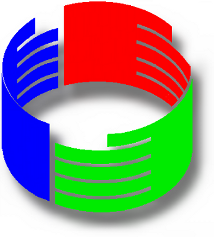 CONSUMIDORES LIBRESEntidad de Defensa de Usuarios y Consumidores   EL DR. HÉCTOR POLINO INFORMO QUE EN LA 1° QUINCENA DEL MES DE JULIO EL SEGUIMIENTO DE PRECIOS DE UNA CANASTA SELECCIONADA DE 38 ARTÍCULOS, ARROJO UN AUMENTO DEL 1.89 %. LA SUMA ACUMULADA ES DEL 28.23%El representante legal de Consumidores Libres Dr. Héctor Polino, informó hoy que según un relevamiento efectuado por la entidad en supermercados y negocios minoristas de la ciudad de Buenos Aires, el precio de los 38 artículos de la llamada “canasta básica de alimentos” tuvo un aumento del 1.89 por ciento durante la 1° quincena del mes de Julio. Desde el 1° de enero la suma acumulada es del 28.23%.      El seguimiento efectuado, se llevó a cabo en los supermercados COTO y PLAZA VEA y en centros de abastecimiento de los barrios de La Boca, Caballito, Liniers y Pompeya.NOTA       Los 4 artículos que figuran marcados en color forman parte del listado de los 543 artículos de “precios cuidados”.        En la 1° quincena del mes de julio del año 2018, el aumento de esta canasta básica de alimentos fue del 2.37% y el acumulado desde el 1° de enero al 15 de julio de 2018 fue del 16.38 %.        Es decir, que en la 1° quincena de julio 2019 hubo una disminución del 0.48% en relación al mismo período del año anterior.  Y el acumulado del año 2019 registra un aumento del 11.85% en relación al mismo período del año 2018.             PRODUCTOS QUE SUBIERON   (25)            PRODUCTO                   % AUMENTO            PRODUCTOS QUE BAJARON  (9)            PRODUCTO                       %    BAJA          PRODUCTOS QUE NO REGISTRARON VARIACIÓN  (4)VARIACIONES ACUMULADAS DESDE  EL 1º ENERO AL 15 DE JULIO DE  2019                                                                                                PRENSA                                                                                        15 de julio de 2019         Dr:  (011) 4784-4528 // (011) 15- 4427-2953www.hectorpolino.comhectorpolino@fibertel.com.artwiter:@hectorpolinohttps://www.facebook.com/hector.polinoFacebook:  /hector.polino                                                                         hectorpolino.blogspot.com.arhttps://plus.google.com  -----------------------------------------------------------------------------------------------------------------Sede Central: Bme. Mitre 1895 Piso 3 "E" C.P 1039 - Ciudad A. de Buenos Aires  Tel: (0054-11) 4373-1109                                                                                                                                                            Email: consumidores_libres@yahoo.com.ar  - www.consumidoreslibres.org,ar  – consumidoreslibresnet.blogspot.com.arCEBOLLA POR KG             17,26 PAPA NEGRA POR KG             12,73 ACELGA POR KG.               9,56 QUESO P/SALUT KG.SANCOR               6,29 JABON LUX TOC.125 grs.               3,98 BOLA DE LOMO 1 K               3,79 LECHE SERENIS.POTE LIT.               2,81 PICADA COMUN 1 K               2,72 FILET MERLUZA FRES. KG               2,55 JABON POLVO granby 800gr               2,14 YERBA MATE TARAGUI  KG               1,79 CAFÉ LA MORENITA 1/4 KG.               1,74 ASADO 1K               1,65 HUEVOS COLOR 12 UNID.               1,41 AGUA S/GAS VILLAV.1,5 L               1,36 TOMATE PERITA POR KG               1,25 FALDA 1 K               1,23 MANTECA SANCOR 200 GRS.               1,17 MERM.L/CAMPAGN.454 grs.               1,14 PAN COMUN POR KG.               1,00 SAL FINA CELUSAL 500G.               0,91 ARROZ FINO ALA KG.               0,37 ACEITE COCINERO 1,5 L               0,32 FIDEOS MATARAZZO1/2kg               0,31 MANZANA POR KG               0,04 NARANJA POR KG              -3,40 ZAPALLO ANCO POR KG.              -1,95 PALETA O ROAST BEEF 1 K              -1,36 BANANA POR KG.              -1,28 TAPA EMPAN.LA SALT.12 U              -1,18 HARINA L.FAVOR.0000- KG.              -1,00 CARNAZA 1 K               -0,56 TE TARAGUI -50 SAQUITOS              -0,18 SALC.PATYVIENA 6 UNID.              -0,03 AZUCAR LEDESMA KGDETERG.ALA 1250ml vajillaPOLENTA MAGICA 3/4 KPOLLO 1 KTOMATE PERITA POR KG64,47PICADA COMUN 1 K50,67CARNAZA 1 K 49,22SALC.PATYVIENA 6 UNID.47,04FALDA 1 K44,64PALETA O ROAST BEEF 1 K42,44BOLA DE LOMO 1 K38,41POLLO 1 K34,60ASADO 1K33,07MANTECA SANCOR 200 GRS.31,43YERBA MATE TARAGUI  KG30,14QUESO P/SALUT KG.SANCOR30,00ACELGA POR KG.29,96AZUCAR LEDESMA KG28,81FILET MERLUZA FRES. KG28,68AGUA S/GAS VILLAV.1,5 L28,14LECHE SERENIS.POTE LIT.27,63DETERG.ALA 1250ml vajilla25,33POLENTA MAGICA 3/4 K23,66MERM.L/CAMPAGN.454 grs.21,98HUEVOS COLOR 12 UNID.21,39CAFÉ LA MORENITA 1/4 KG.19,49JABON POLVO granby 800gr18,67TE TARAGUI -50 SAQUITOS18,35BANANA POR KG.17,95SAL FINA CELUSAL 500G.17,25CEBOLLA POR KG15,45JABON LUX TOC.125 grs.15,17FIDEOS MATARAZZO1/2kg15,12PAN COMUN POR KG.14,77NARANJA POR KG14,62ACEITE COCINERO 1,5 L14,57ARROZ FINO ALA KG.12,56HARINA L.FAVOR.0000- KG.0,36ZAPALLO ANCO POR KG.-25,90TAPA EMPAN.LA SALT.12 U-6,39PAPA NEGRA POR KG-3,77MANZANA POR KG-1,10TOTAL 28,23